  ajęcia etnograficzne w ramach projektu „Z tradycją w przyszłość”. 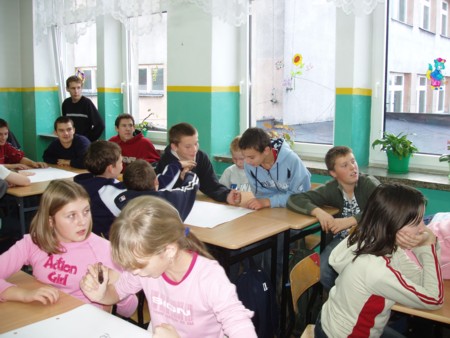 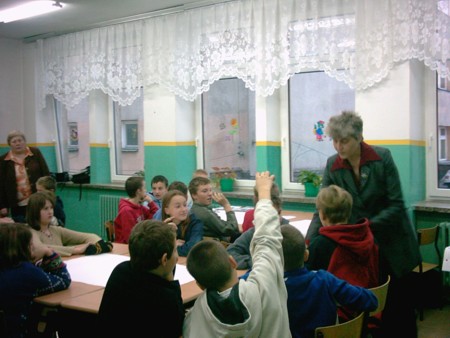 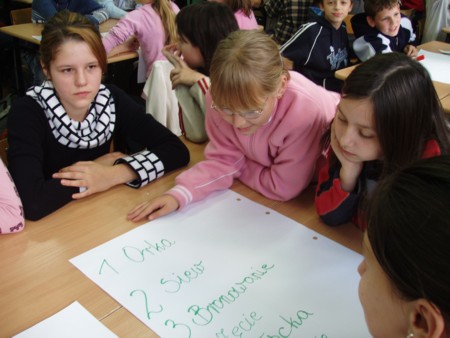 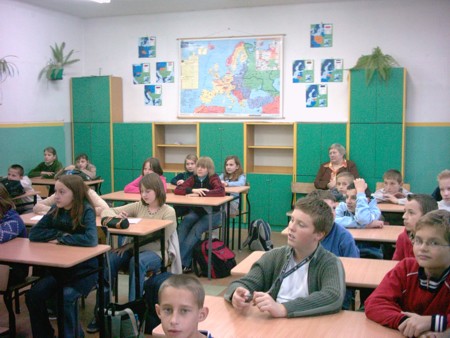 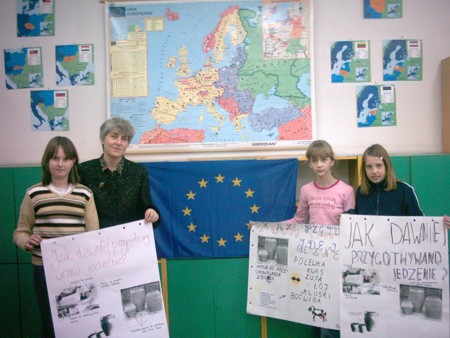 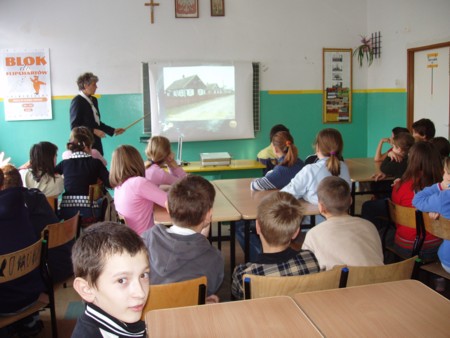 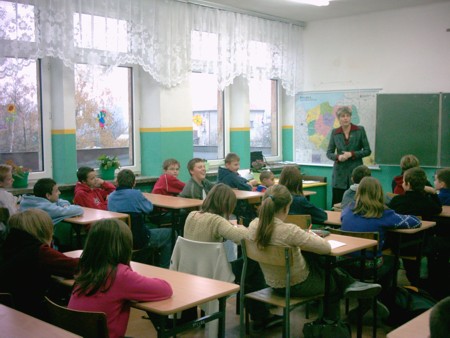 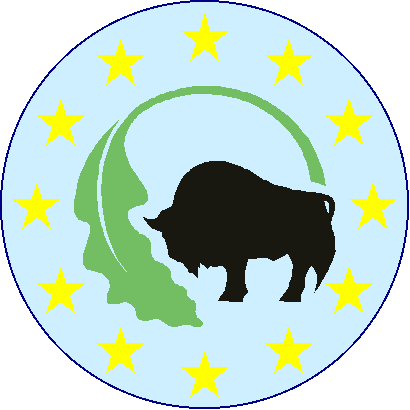 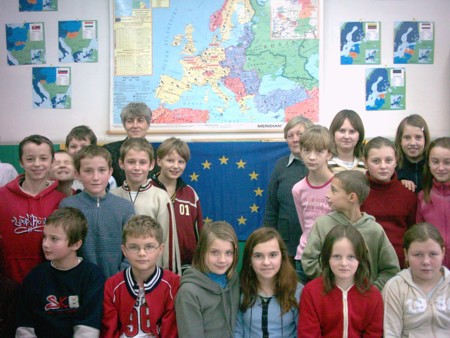 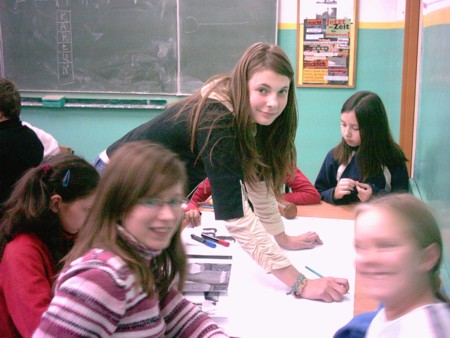 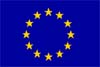 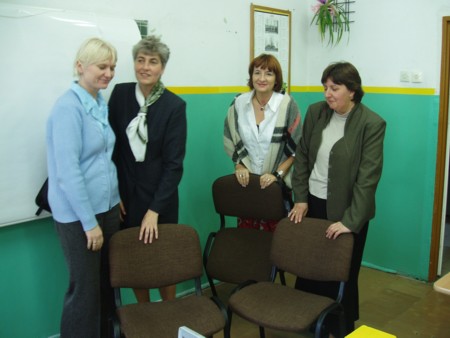 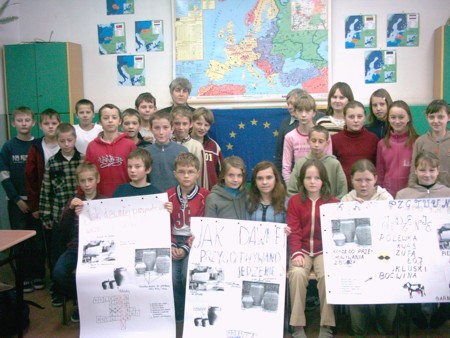 